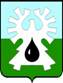 МУНИЦИПАЛЬНОЕ ОБРАЗОВАНИЕ ГОРОД УРАЙХанты-Мансийский автономный округ-Юграадминистрация ГОРОДА УРАЙПОСТАНОВЛЕНИЕот  ________________                                                                                            № __________   	      		О внесении изменений в приложениек постановлению администрации города Урай от 22.05.2018 №1187На основании статьи 78 Бюджетного кодекса Российской Федерации, постановления Правительства Российской Федерации от 06.09.2016 №887 «Об общих требованиях к нормативным правовым актам, муниципальным правовым актам, регулирующим предоставление субсидий юридическим лицам (за исключением субсидий государственным (муниципальным) учреждениям), индивидуальным предпринимателям, а также физическим лицам - производителям товаров, работ, услуг»:  1. Внести изменения в приложение к постановлению администрации города Урай от 22.05.2018 №1187 «Об утверждении порядка предоставления субсидии на реализацию полномочий в сфере жилищно-коммунального комплекса по капитальному ремонту (с заменой) систем газораспределения, теплоснабжения, водоснабжения и водоотведения, в том числе с применением композитных материалов» согласно приложению. 2. Опубликовать  постановление в газете «Знамя» и разместить на официальном сайте органов местного самоуправления города Урай в информационно-телекоммуникационной сети  «Интернет».3.  Контроль за выполнением постановления возложить на  заместителя главы  города Урай  И.А.Козлова.                    Глава  города  Урай                                                            А.В.ИвановПриложение к постановлению         администрации города Урайот   ____________  № _____ Изменения в порядокпредоставления субсидии на реализацию полномочий в сфере жилищно-коммунального комплекса по капитальному ремонту (с заменой) систем газораспределения, теплоснабжения, водоснабжения и водоотведения, в том числе с применением композитных материалов (далее – Порядок)В пункте 1 слова «Порядком предоставления субсидии на реализацию полномочий в сфере жилищно-коммунального комплекса, утвержденным постановлением Правительства Ханты-Мансийского автономного округа - Югры от 09.10.2013 №423-п «Развитие жилищно-коммунального комплекса и повышение энергетической эффективности в Ханты-Мансийском автономном округе - Югре на 2018 - 2025 годы и на период до 2030 года» заменить словами «постановлением Правительства Ханты-Мансийского автономного округа - Югры от 05.10.2018 №347-п «О государственной программе Ханты-Мансийского автономного округа - Югры «Жилищно-коммунальный комплекс и городская среда».Подпункт 10 пункта 7 признать утратившим силу.В приложении к Порядку слова «Порядком предоставления субсидии на реализацию полномочий в сфере жилищно-коммунального комплекса, предусмотренным постановлением Правительства Ханты-Мансийского автономного округа - Югры от 09.10.2013 №423-п «Развитие жилищно-коммунального комплекса и повышение энергетической эффективности в Ханты-Мансийском автономном округе - Югре на 2018 - 2025 годы и на период до 2030 года» заменить словами «постановлением Правительства Ханты-Мансийского автономного округа - Югры от 05.10.2018 №347-п «О государственной программе Ханты-Мансийского автономного округа - Югры «Жилищно-коммунальный комплекс и городская среда».